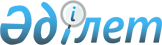 О внесении изменений и дополнений в некоторые приказы Министерства финансов Республики КазахстанПриказ Министра финансов Республики Казахстан от 31 марта 2017 года № 213. Зарегистрирован в Министерстве юстиции Республики Казахстан 2 мая 2017 года № 15096.
      ПРИКАЗЫВАЮ:
      1. Утвердить Перечень приказов Министерства финансов Республики Казахстан, в которые вносятся изменения и дополнения согласно приложению к настоящему приказу.
      2. Комитету государственных доходов Министерства финансов Республики Казахстан (Тенгебаев А.М.) в установленном законодательством порядке обеспечить:
      1) государственную регистрацию настоящего приказа в Министерстве юстиции Республики Казахстан;
      2) в течение десяти календарных дней со дня государственной регистрации настоящего приказа направление его копии в бумажном и электронном виде на казахском и русском языках в Республиканское государственное предприятие на праве хозяйственного ведения "Республиканский центр правовой информации Министерства юстиции Республики Казахстан" для официального опубликования и включения в Эталонный контрольный банк нормативных правовых актов Республики Казахстан; 
      3) в течение десяти календарных дней после государственной регистрации настоящего приказа направление его копии на официальное опубликование в периодические печатные издания;
      4) размещение настоящего приказа на интернет – ресурсе Министерства финансов Республики Казахстан.
      3. Настоящий приказ вводится в действие со дня его государственной регистрации.
      "СОГЛАСОВАН"
Председатель
Национального Банка
Республики Казахстан
____________________ Д. Акишев
29 марта 2017 года
      "СОГЛАСОВАН"
Министр национальной экономики
Республики Казахстан
____________________ Т. Сулейменов
30 марта 2017 года Перечень приказов Министерства финансов Республики Казахстан, в которые вносятся изменения и дополнения
      1. Утратил силу приказом Министра финансов РК от 02.02.2018 № 119 (вводится в действие по истечении десяти календарных дней после дня его первого официального опубликования).

      2. Утратил силу приказом Первого заместителя Премьер-Министра РК – Министра финансов РК от 16.03.2020 № 275 (вводится в действие с 01.01.2021).

      3. Утратил силу приказом Первого заместителя Премьер-Министра РК – Министра финансов РК от 15.05.2020 № 488 (вводится в действие с 01.01.2021).

      4. Утратил силу приказом Министра финансов РК от 04.06.2020 № 568 (вводится в действие с 01.01.2021).
					© 2012. РГП на ПХВ «Институт законодательства и правовой информации Республики Казахстан» Министерства юстиции Республики Казахстан
				
      Министр финансов 
Республики Казахстан

Б. Султанов
Приложение 
к приказу Министра финансов 
Республики Казахстан
от 31 марта 2017 года № 213